WELFARE IN YOUR WALLET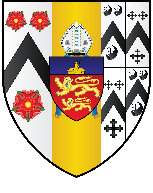 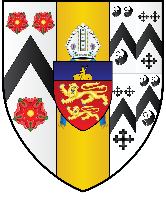 Non-Urgent Medical and Welfare Support (during the day):The College GPs, Dr Leaver & Partners: 01865 311 234The College Nurse, Kinneret Milgrom: nurse@bnc.ox.ac.ukThe College Chaplain, Revd David Sheen: chaplain@bnc.ox.ac.uk The Sub Dean, Dr Arnaud Petit: subdean@bnc.ox.ac.uk 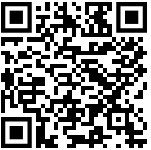 For further sources of support in and outside of college: 